Wir sind MINT-EC-Schule im Status der Anwartschaft seit dem Jahr:      *Bitte stellen Sie in einer Anlage die Fächerkombinationen des MINT-Kollegiums (gerne auch anonymisiert) zusammen.Falls Sie über einen naturwissenschaftlichen oder naturwissenschaftlich-technologischen Ausbildungszweig verfügen, nennen Sie bitte den prozentualen Anteil der Schülerinnen und Schüler in diesem Zweig (bezogen auf die Schülerzahl in den relevanten Jahrgangsstufen):      %Bitte beachten Sie vor Bearbeitung des Fragebogens die Hinweise, die Sie mit dem Fragebogen erhalten haben!1. Auflagen aus dem GutachtenFühren Sie die einzelnen Punkte auf, die Ihnen als Auflage zur Mitgliedschaft gegeben wurden und stellen Sie unter dem jeweiligen Punkt prägnant aber aussagekräftig dar, was Sie/Ihre Schule diesbezüglich aktiv unternommen haben. Bitte erläutern Sie nur diese Veränderungen. (Anmerkung: bedenken Sie bitte, dass die Veränderungen nur dann angemessen bewertet werden können, wenn Sie diese hier entsprechend darstellen und beschreiben!). Sofern Sie Auflagen zu den Themen Förderangebote oder Kooperationen erhalten haben, füllen Sie die jeweils entsprechende Tabelle am Ende dieses Fragebogens aus (unter Punkt 9 bzw. 10).Bitte erläutern Sie mögliche Einschränkungen der MINT-Aktivitäten durch vorhandene Rahmenbedingungen (rechtlich, örtlich, Größe der Schule…).2. Netzwerkaktivitätena) Teilnahme an VeranstaltungenHaben Schülerinnen und Schüler an Veranstaltungen des MINT-EC teilgenommen, z.B. MINT-EC-Camps? Wenn ja, an welchen?Haben Lehrkräfte an Fortbildungen teilgenommen? Wenn ja, an welchen?Engagieren sich Lehrkräfte in einem MINT-EC-Themencluster? Wenn ja, in welchem?Haben Vertreterinnen oder Vertreter der Schulleitung regelmäßig an der Schulleitertagung teilgenommen? Wenn ja, in welchen Jahren?b) Sonstige NetzwerkaktivitätWirken Sie an einem institutionalisierten Austausch oder einer engen Zusammenarbeit mit anderen MINT-EC-Schulen mit?Haben Sie in den vergangenen Jahren Veranstaltungen für Schülerinnen und Schüler oder für Lehrkräfte des MINT-EC durchgeführt?Haben Sie Aktivitäten/Maßnahmen im MINT-EC-Netzwerk für die Zukunft bereits geplant bzw. vorgesehen?c) MINT-EC-ZertifikatHaben Sie sich als Vergabestelle für das MINT-EC Zertifikat angemeldet? Ja	 NeinWenn ja, wie viele MINT-EC-Zertifikate haben Sie bisher vergeben?Wenn nein, nennen Sie hier bitte den Grund, warum Sie sich bislang nicht als Vergabestelle angemeldet haben:3. VeränderungenGibt es weitere signifikante oder herausragende Veränderungen in den letzten zwei Jahren, die insbesondere den MINT-Bereich betreffen? Welche genannten Veränderungen sind auf die Anwartschaft zurückzuführen? Bitte beschreiben Sie dies kurz und prägnant aber aussagekräftig!4. Wie wurden Schülerinnen und Schüler / Eltern / Kollegium über die Anwartschaft als MINT-EC-Schule und die damit verbundenen Möglichkeiten (z. B. Teilnahme an Veranstaltungen und MINT-EC-Zertifikat) informiert?5. ÖffentlichkeitsarbeitWird die Anwartschaft im nationalen Excellence-Schulnetzwerk MINT-EC in der regionalen Öffentlichkeitsarbeit dargestellt? Erfolgt dies über die Presse? Stellen Sie bitte eine Liste mit Beispielartikeln zusammen. Welche Veröffentlichungen gab es darüber hinaus aus dem MINT-Bereich bzw. zu MINT-Themen? Bitte listen Sie diese exemplarisch auf.Pflegen Sie regelmäßig Ihre Profil-Seite auf der MINT-EC-Homepage, um Ihre Schule für andere sichtbar und auf Ihre Aktivitäten aufmerksam zu machen?6. LeuchtturmcharakterGeben Sie Ihre Erfahrungen im MINT-Bereich inner- oder außerhalb des MINT-EC-Schulnetzwerks weiter, z. B. im Rahmen von Fortbildungen oder regionalen Schulveranstaltungen?7. Fächerangebot / Curriculum / AbiturprüfungenGeben Sie bitte an, wie viel Prozent der Schülerinnen und Schüler der vorletzten und letzten Jahrgangsstufe (je nach Bundesland 11/1 und 12/1 oder 12/1 und 13/1) an einem Kurs (ausgenommen Seminare) aus dem MINT-Bereich mit erhöhtem Leistungsniveau- bzw. grundlegendem Niveau teilnehmen. In unserem Bundesland wird das Abitur nach 12 Jahren abgelegt. In unserem Bundesland gibt es keine LKs mehr. In unserem Bundesland darf nur ein LK ein MINT-Fach sein. Informatik darf in unserem Bundesland kein LK sein.Sollten Kurse in Kooperation mit einer Nachbarschule durchgeführt werden, geben Sie bitte nur die Anzahl der eigenen Schülerinnen und Schüler an.Skizzieren Sie bitte die bundeslandspezifischen Besonderheiten der Fächerwahl in der Oberstufe (z.B. Wahlmöglichkeiten bei den Kursen, Stundenzahl pro Kurs etc.) bzw. geben Sie an, falls Kurse in Kooperation mit Nachbarschulen durchgeführt werden.Wie ermöglichen Sie Ihren Schülerinnen und Schülern in der Oberstufe die Profilbildung (z.B. Seminare, Profilkurse, Seminarkurse…). Benennen und beschreiben Sie diese Maßnahmen kurz und zeigen Sie die zugehörigen Belegungszahlen auf. Stellen Sie diese Angebote in Relation zu den profilbildenden Angeboten außerhalb des MINT-Bereiches dar. Wird dabei die Breite der MINT-Fächer abgedeckt? Bitte nennen Sie dabei auch die Themen der Angebote.Bitte geben Sie im Folgenden an, wie hoch der Anteil der Schülerinnen und Schüler ist, die in den MINT-Fächern eine Abiturprüfung ablegen. Bitte unterscheiden Sie dabei zwischen mündlicher und schriftlicher Prüfung.In manchen Bundesländern gibt es eine sogenannte 5. Prüfungskomponente (verpflichtend oder fakultativ). Beschreiben Sie kurz die Situation in Ihrem Bundesland und beziffern Sie gegebenenfalls den MINT-Anteil. Bitte beschreiben Sie hier auch die länderspezifischen Rahmenbedingungen zur Wahl der Abiturfächer (insbesondere im MINT-Bereich).Werden besondere Lernleistungen im MINT-Bereich als Ersatz einer Prüfungsleistung angefertigt? Bitte nennen Sie die Anzahl und Themen.8. Wettbewerbe aus dem MINT-BereichWettbewerbe sind auch ein Mittel zur Motivation und Förderung. Nehmen Schülerinnen und Schüler Ihrer Schule an Wettbewerben teil? Bitte geben Sie für 2015/2016 und 2016/17 die Teilnahme an Wettbewerben an sowie die Anzahl der teilnehmenden Schülerinnen und Schüler, auch wenn hierbei keine Preise erzielt werden konnten. Bitte unterscheiden Sie zwischen Wettbewerben, die in mehreren Runden (a) ausgetragen werden und sonstigen (b). Hier sollen auch schulinterne Wettbewerbe aufgeführt werden. a) Wettbewerbe, die in mehreren Runden ausgetragen werdenb) Sonstige Wettbewerbe Tabellarische Angaben zu Punkt 1 (nur auszufüllen, wenn Förderangebote bzw. Kooperationen eine Auflage waren)9. Konzepte zur Motivation und Förderung im MINT-Bereich Nennen Sie Konzepte zur Förderung / Ansprache von speziellen Schülergruppen (z. B. Schülerinnen), die über den normalen Unterricht bzw. die Stundentafel hinausgehen. Gibt es Maßnahmen zur Förderung der Spitze (besonders Begabte) und Maßnahmen zur Förderung der Breite (also der eher durchschnittlich begabten oder gar schwächeren Schüler)? Bitte geben Sie Fächer, Anzahl der teilnehmenden Schülerinnen und Schüler / Lehrkräfte und den Zeitraum an. Wird die Maßnahme regelmäßig durchgeführt oder ist diese einmalig gewesen? Beschreiben Sie kurz Ziel, Inhalt und, sofern möglich, das Ergebnis der einzelnen Konzepte / Maßnahmen. (Anmerkung: bedenken Sie bitte, dass die Qualität Ihrer Angebote nur dann angemessen bewertet werden kann, wenn Sie diese hier entsprechend darstellen und beschreiben!) Bitte notieren Sie hier nicht, was nach der Stundentafel ohnehin unterrichtet werden muss, sondern Maßnahmen, die darüber hinausgehen, wie z.B. die JIA, SIA, AGs, Frühstudium, Schüleruni, Tutorien, Kurse zur Wettbewerbsvorbereitung, geteilten Unterricht, gesonderte Aufgaben. Bitte kennzeichnen Sie, ob die Maßnahme im Rahmen des Stundenkontingents / Stundendeputats der Lehrkräfte oder darüber hinaus durchgeführt wird. Zeigen Sie bitte deutlich auf, was an Maßnahmen aus der Erstbewerbung / letzten Bewerbung weiter Bestand hat und welche Maßnahmen neu hinzugekommen sind.10. KooperationenBitte stellen Sie die MINT-Kooperationen dar, sofern diese mehr als einmal stattfinden bzw. als nachhaltige Aktivitäten bezeichnet werden können. Damit meinen wir keine Museumsbesuche, eintägige Werksbesuche, Aktivitäten zur generellen Berufsorientierung oder den Besuch von Infotagen an Universitäten/Hochschulen.Bitte geben Sie Namen des Kooperationspartners, Anzahl der teilnehmenden Schülerinnen und Schüler sowie den Zeitraum des Projekts an. Beschreiben Sie kurz, aber aussagekräftig Ziel, Inhalt und, sofern möglich, Ergebnis der Kooperation. (Anmerkung: bitte bedenken Sie, dass die Qualität der Zusammenarbeit nur dann entsprechend gewürdigt werden kann, wenn Sie diese hier entsprechend beschreiben!) Erläutern Sie in Abschnitt 10 d eine Kooperation ausführlicher. Zeigen Sie bitte deutlich auf, was an Kooperationen aus der Erstbewerbung/letzten Bewerbung weiter Bestand hat und welche neu hinzugekommen sind.a) Unternehmenb) Universitäten / Hochschulen / Forschungseinrichtungenc) weitere Kooperationspartner / Dritted) Erläutern Sie eine Kooperation ausführlicher in Bezug auf Entwicklung, Durchführung und Wirkung. Wählen Sie das Projekt aus mit dem Ihrer Meinung nach die jeweilige Zielgruppe am besten erreicht wird und / oder die Ergebnisse aussagekräftig und klar sind.Gibt es Ihrerseits etwas, das Sie anmerken oder dem MINT-EC mitteilen möchten?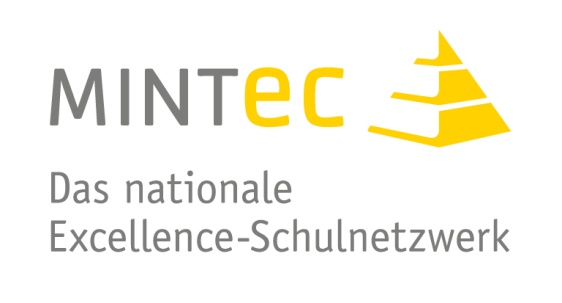 Bewerbungsfragebogen 2017Anwartschaft auf MitgliedschaftBewerbungsfragebogen 2017Anwartschaft auf MitgliedschaftBewerbungsfragebogen 2017Anwartschaft auf MitgliedschaftSchule:Straße:PLZ / Ort:Bundesland:Name und Mailadresse der Schulleitung:Name und Mailadresse eines/einer Ansprechpartners/in:Internetauftritt:Schultyp (Gymnasium etc.)Schwerpunkte/Ausbildungsrichtungen/ProfileAnzahl - der Schülerinnen und Schüler:- der Lehrkräfte:- der MINT-Lehrkräfte*:Datum, OrtUnterschrift und Schulstempel2014/152014/152015/162015/162016/172016/17Schüler/innen insgesamt in der vorletzten / letzten JahrgangsstufeSchüler/innen insgesamt in der vorletzten / letzten JahrgangsstufevorletzteletztevorletzteletztevorletzteletzteMathematikgrundlegendes Niveau= 4h     %     %     %     %     %     %Mathematikgrundlegendes Niveau< 4h     %     %     %     %     %     %Mathematikerhöhtes Niveau≥ 4h     %     %     %     %     %     %Physik grundlegendes Niveau= 4h     %     %     %     %     %     %Physik grundlegendes Niveau< 4h     %     %     %     %     %     %Physikerhöhtes Niveau≥ 4h     %     %     %     %     %     %Chemie grundlegendes Niveau= 4h     %     %     %     %     %     %Chemie grundlegendes Niveau< 4h     %     %     %     %     %     %Chemieerhöhtes Niveau≥ 4h     %     %     %     %     %     %Biologie grundlegendes Niveau= 4h     %     %     %     %     %     %Biologie grundlegendes Niveau< 4h     %     %     %     %     %     %Biologie erhöhtes Niveau≥ 4h     %     %     %     %     %     %Informatik grundlegendes Niveau= 4h     %     %     %     %     %     %Informatik grundlegendes Niveau< 4h     %     %     %     %     %     %Informatik erhöhtes Niveau≥ 4h     %     %     %     %     %     %Technik grundlegendes Niveau= 4h     %     %     %     %     %     %Technik grundlegendes Niveau< 4h     %     %     %     %     %     %Technikerhöhtes Niveau≥ 4h     %     %     %     %     %     %2014/152015/162016/17Schüler/innen insgesamt in der letzten Jahrgangsstufe Mathematik         mündlich      %      %      %schriftlich      %      %      %Physik                    mündlich      %      %      %schriftlich      %      %      %Chemie                  mündlich      %      %      %schriftlich      %      %      %Biologie                 mündlich      %      %      %schriftlich      %      %      %Informatik            mündlich      %      %      %schriftlich      %      %      %Technik                 mündlich      %      %      %schriftlich      %      %      %2015/20162015/20162015/20162015/20162015/20162016/20172016/20172016/20172016/20172016/2017Sek. ISek. ISek. IISek. IISek. ISek. ISek. II2Sek. II2Fach-bereichName des Wettbewerbs  Runde (Ebene)Teil-nehmerPreise Teil-nehmerPreise5Runde (Ebene)4Teil-nehmerPreise5 Teil-nehmerPreise5 2015/20162015/20162015/20162015/20162016/20172016/20172016/20172016/2017Sek. ISek. ISek. IISek. IISek. ISek. ISek. II6Sek. II6FachbereichName des Wettbewerbs  TeilnehmerPreise TeilnehmerPreise8TeilnehmerPreise8TeilnehmerPreise8Fach/ FächerKlassenstufeAnzahlLehrLehrkräfte/ Schüler/innenAnzahl Stunden / wöchentlich / monatlichTitel / Beschreibung: Welche Ziele werden verfolgt, was wird getan,  welche Ergebnisse werden erreicht?Innerhalb des Stunden-kontingentsMaßnahmen aus der letzten Bewerbung:Maßnahmen aus der letzten Bewerbung:Maßnahmen aus der letzten Bewerbung:Maßnahmen aus der letzten Bewerbung:Maßnahmen aus der letzten Bewerbung:Maßnahmen aus der letzten Bewerbung:Neu eingeführte Maßnahmen:Neu eingeführte Maßnahmen:Neu eingeführte Maßnahmen:Neu eingeführte Maßnahmen:Neu eingeführte Maßnahmen:Neu eingeführte Maßnahmen:KooperationspartnerKlassenstufeAnzahl Schüler/innen Anzahl Stunden / wöchentlich / monatlich Beschreibung: Welche Ziele werden verfolgt, was wird getan, welche Ergebnisse werden erreicht? Seit wann bestehen die Kooperationen?Kooperationen aus der letzten BewerbungKooperationen aus der letzten BewerbungKooperationen aus der letzten BewerbungKooperationen aus der letzten BewerbungKooperationen aus der letzten BewerbungNeu hinzugekommene KooperationenNeu hinzugekommene KooperationenNeu hinzugekommene KooperationenNeu hinzugekommene KooperationenNeu hinzugekommene KooperationenKooperationspartnerKlassenstufeAnzahl Schüler/innen Anzahl Stunden / wöchentlich / monatlich Beschreibung: Was wird getan, welche Ziele werden verfolgt, welche Ergebnisse werden erreicht?Kooperationen aus der letzten BewerbungKooperationen aus der letzten BewerbungKooperationen aus der letzten BewerbungKooperationen aus der letzten BewerbungKooperationen aus der letzten BewerbungNeu hinzugekommene KooperationenNeu hinzugekommene KooperationenNeu hinzugekommene KooperationenNeu hinzugekommene KooperationenNeu hinzugekommene KooperationenKooperationspartnerKlassenstufeAnzahl Schüler/innen Anzahl Stunden / wöchentlich / monatlichBeschreibung: Was wird getan, welche Ziele werden verfolgt, welche Ergebnisse werden erreicht?Kooperationen aus der letzten BewerbungKooperationen aus der letzten BewerbungKooperationen aus der letzten BewerbungKooperationen aus der letzten BewerbungKooperationen aus der letzten BewerbungNeu hinzugekommene KooperationenNeu hinzugekommene KooperationenNeu hinzugekommene KooperationenNeu hinzugekommene KooperationenNeu hinzugekommene Kooperationen